Foundations of Therapeutic Touch®Therapeutic Touch Training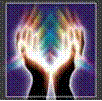 	Therapeutic Touch® (TT) is a healing therapy based on the scientific understanding that matter and energy are both vibrations and are essentially the same.   In this workshop you will learn about the human energy field or biofield and TT. You will have many opportunities to practice, and to discover new things about yourself and about healing. Each session will be filled with dialogue, meditation, and experiential exercises. We will also learn about "centering" for our work in TT. All sessions are required.DATES: Friday, August 20th, 2021 Orientation 4:00 PM - 6:00 PM Saturday August 21st, Saturday August 28th and Sunday August 29th 11 AM – 3:30 PMAll times are Eastern  LOCATION: ZoomClass Fee $175.00    
 Includes Supplemental Therapeutic Touch WorkbookPurpose: The purpose of this activity is to enable the learner to use the practice and principles of Therapeutic Touch in her/his professional practice (clinical, education, research), and its’ use in the exploration of human experiences such as healing, whatever the moment is presenting – vibrant health or end-of–life.   
Prerequisite required: None! Nurses, Health Care Providers and all others with an interest in learning Therapeutic Touch are welcome. This class is for beginners, or those who are looking for a refresher course.
Goals:  Upon completion of the course, the student will be able to:Continuing Nursing Education (CNE) Units – Foundations of Therapeutic Touch is a continuing nursing education activity and was approved by the American Holistic Nurses Association (AHNA), an accredited approver of continuing nursing education by the American Nurses Credentialing Center’s Commission on Accreditation, approval #1486 for 12 contact hours. 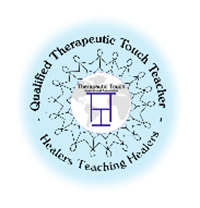 INSTRUCTORS: Sue Conlin, BA, QTTT
Christina Muller-Stein  KKTTL, Holistic Healer DGH e.V.    
         12 Contact Hour Course Meets requirements of: 
              Therapeutic Touch International Association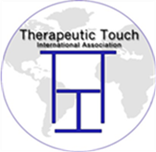 =============================================================Registration for Foundations of Therapeutic Touch®Therapeutic Touch TrainingDATES: Friday, August 20th, 2021 Orientation 5- 6:30 PM Saturday August 21st, Saturday August 28th and Sunday August 29th 11 AM – 3:30 PMLocation: Zoom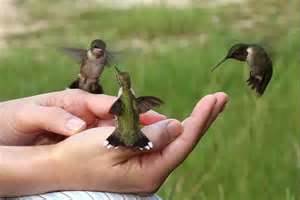 Class Fee $175.00     Includes Supplemental Therapeutic Touch Workbook For additional information contact Sue at tttrainer@verizon.net or call 518-528-0256
To register (space is limited!) please fill out and return by August 7th, 2021with payment Payable to:Sue Conlin, QTTTTherapeutic Touch Training
P.O. Box 138 Warnerville, NY 12187-0138Name: ___________________________________________________________Address: _________________________________________________________City: ___________________ST: __________ Zip: __________Phone #: ________________________   Cell: ___________________________E-mail: __________________________________________________________Other energy therapies studied:______________________________________Any other information you would like to share:______________________________________Foundations of TT August 2021